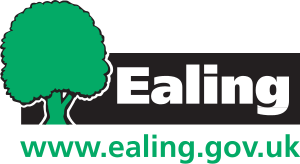 Building Regulations Application for Building Control Approval with Full Plans (England)The Building Act 1984, The Building Safety Act 2022, The Building Regulations 2010, The Higher-Risk Buildings (Descriptions and Supplementary Provisions) Regulations 2023.Postal address:Building ControlEaling CouncilP.O. Box 15151London W5 2YWTelephone: 020 8825 8230Minicom: 020 8825 6543Email: bcontrol@ealing.gov.uk Office reception:
Duty officer (by appointment only)14-16 Uxbridge Road, London, W5 2HLLondon W5 2HLEaling website: www.ealing.gov.uk 
Building Control page: Building ControlPlease note the following:An application for building control approval with full plans should be accompanied by payment of the plan charge along with a copy of plans, specification, and calculations as appropriate. The inspection charge will be invoiced following the first inspection.If work does not commence within 3 years of deposit, the application will lapse and a new building regulation application will be required if it is proposed that the works will continue.1 Applicant details(Applicant means the person making the application and signing the form)Name: Address:Telephone:Email:2 Client details (where different from the applicant)(Client means any person for whom a project is carried out)Name: Address:Telephone:Email:3 Principal contractor/Sole contractor details (where known)(Principal contractor means the contractor appointed under regulation 11D to perform the duties of a principal contractor under these Regulations.Sole contractor means a person fulfilling the duties of the principal contractor by virtue of regulation 11D(6))Name: Address:Telephone:Email:4 Principal designer/Sole or Lead designer details(Principal designer means the designer appointed under regulation 11D to perform the duties of a principal designer under these Regulations. Sole or Lead designer” means a person fulfilling the duties of the principal designer by virtue of regulation 11D(7))Name: Address:Telephone:Email:5 Location of site(Where known, the location may be the address postcode.)Address:6 Regulatory Reform (Fire Safety) Order 2005 (as amended)(This usually applies to buildings like flats, offices, shops and schools)Is the building a building to which the Regulatory Reform (Fire Safety  Order 2005 applies or will apply after completion of the building work*?Yes/No *delete as appropriate.7 Works to existing building (alterations and/or extensions) If new building, please complete section 8.If the building is existing, provide:details of the current use of the building, including the current use of each storey:the height of the building:the number of storeys in the building as determined in accordance with Regulation 6 of the Higher-Risk Buildings  (Descriptions and Supplementary Provisions) Regulations 2023:the description of the proposed work:the provision to be made for the drainage of the building:the precautions to be taken if building over a drain, sewer or disposal main (to comply with the requirements of paragraph H4 of Schedule 1):the details of any trees within 30m of the proposed building or buildings?  (species and distance from building) (Important note: Trees can affect foundation depths and drains):  Panning permission reference no (if relevant):8 New Buildings (if applicable)Where the building is a new build, provide:details of the intended use of the new building, including the intended use of each storey:the height of the new building:If basement, the depth of the building:the number of storeys in the new building:the provision to be made for the drainage of the building:the precautions to be taken if building over a drain, sewer or disposal main (to comply with the requirements of paragraph H4 of Schedule 1):the details of any trees within 30m of the proposed building or buildings (species and distance from building) (Important note: Trees can affect foundation depths and drains):details of any conditions that have been imposed by the local planning authority relating to optional requirements (Part G and Part M of the building regulations):9 Commencement (append additional information where necessary)(For further information please see building regulation 46A and 14(1)(f)(vii))State the date when it proposed the work will reach the point it is to be regarded as commenced:For alterations, state the details of the work which the client considers amounts to 15% of the proposed work:10 Cost of works / ChargesEstimated cost of building works:Estimated duration of building works:Floor area of any extensions, loft conversions and/or detached buildings:Details of the person or company who will pay the building regulation charges:11 Granting of an application for Building Control approval with full plans subject to requirementsI consent to the application for Building Control approval with full plans being granted with requirements. **Delete as appropriateI agree to an extension of time from 5 weeks to 2 months. **Delete as appropriate12 DeclarationThis application for building control approval with full plans is in relation to the building work etc., as described above. It is submitted in accordance with Regulation 12(2)(b)    and is accompanied by the appropriate charge.I / we agree to pay the plan charge, inspection charge and supplementary charge as applicable.I / we apply for building control approval with full plans as described on this form and as detailed on the plans and supplementary       documentsI, the client, confirm I agree to the application being made and   that the information contained in the application is correct.Signature of applicant (where the applicant is not the client):Date:Signature of client (where the client is not the applicant):Date:Additional information may be required to accompany this application for building control approval with full plans, depending upon the work  proposed. This form cannot be used for building control approval applications for any building works associated to higher-risk buildings. Form created in October 2023